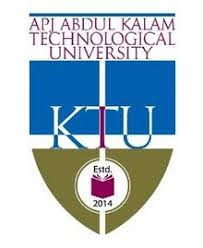 Scheme of Valuation/Answer Key(Scheme of evaluation (marks in brackets) and answers of problems/key)Scheme of Valuation/Answer Key(Scheme of evaluation (marks in brackets) and answers of problems/key)Scheme of Valuation/Answer Key(Scheme of evaluation (marks in brackets) and answers of problems/key)Scheme of Valuation/Answer Key(Scheme of evaluation (marks in brackets) and answers of problems/key)Scheme of Valuation/Answer Key(Scheme of evaluation (marks in brackets) and answers of problems/key)Scheme of Valuation/Answer Key(Scheme of evaluation (marks in brackets) and answers of problems/key)APJ ABDUL KALAM TECHNOLOGICAL UNIVERSITYFOURTH SEMESTER B.TECH DEGREE EXAMINATION, APRIL 2019APJ ABDUL KALAM TECHNOLOGICAL UNIVERSITYFOURTH SEMESTER B.TECH DEGREE EXAMINATION, APRIL 2019APJ ABDUL KALAM TECHNOLOGICAL UNIVERSITYFOURTH SEMESTER B.TECH DEGREE EXAMINATION, APRIL 2019APJ ABDUL KALAM TECHNOLOGICAL UNIVERSITYFOURTH SEMESTER B.TECH DEGREE EXAMINATION, APRIL 2019APJ ABDUL KALAM TECHNOLOGICAL UNIVERSITYFOURTH SEMESTER B.TECH DEGREE EXAMINATION, APRIL 2019APJ ABDUL KALAM TECHNOLOGICAL UNIVERSITYFOURTH SEMESTER B.TECH DEGREE EXAMINATION, APRIL 2019Course Code: HS210Course Code: HS210Course Code: HS210Course Code: HS210Course Code: HS210Course Code: HS210Max. Marks: 50Max. Marks: 50Max. Marks: 50Duration: 2 HoursDuration: 2 HoursPART APART APART APART APART APART AAnswer all questions, each carries6 marks.Answer all questions, each carries6 marks.Answer all questions, each carries6 marks.Answer all questions, each carries6 marks.Marks1a)Project Report, Seminar Report, Annual Report, Audit Report, Investigation Report, Progress Report, etc.Full marks may be awarded if any four types are discussed Project Report, Seminar Report, Annual Report, Audit Report, Investigation Report, Progress Report, etc.Full marks may be awarded if any four types are discussed Project Report, Seminar Report, Annual Report, Audit Report, Investigation Report, Progress Report, etc.Full marks may be awarded if any four types are discussed (4)b)Debates are conducted to judge the communication skills while GD is conducted to judge the personality.Two differences for each may be awarded full marksDebates are conducted to judge the communication skills while GD is conducted to judge the personality.Two differences for each may be awarded full marksDebates are conducted to judge the communication skills while GD is conducted to judge the personality.Two differences for each may be awarded full marks(2)2a)Four differences each along with examples may be awarded full marksFour differences each along with examples may be awarded full marksFour differences each along with examples may be awarded full marks(4)b)Logical Mathematical Intelligence, Linguistic Intelligence, Musical Intelligence, Spatial Intelligence, Bodily Kinesthetic Intelligence, Interpersonal Intelligence, Intrapersonal Intelligence and Naturalist Intelligence. Full marks may be awarded if anyfour intelligences are listed. Logical Mathematical Intelligence, Linguistic Intelligence, Musical Intelligence, Spatial Intelligence, Bodily Kinesthetic Intelligence, Interpersonal Intelligence, Intrapersonal Intelligence and Naturalist Intelligence. Full marks may be awarded if anyfour intelligences are listed. Logical Mathematical Intelligence, Linguistic Intelligence, Musical Intelligence, Spatial Intelligence, Bodily Kinesthetic Intelligence, Interpersonal Intelligence, Intrapersonal Intelligence and Naturalist Intelligence. Full marks may be awarded if anyfour intelligences are listed. (2)3a)Define, Analyse, Set Criteria for Solution, Generate all Possible Solutions, Evaluate and Select the Best Solution, Implement are the steps.*Full marks only if the above six stages are mentioned and discussed Define, Analyse, Set Criteria for Solution, Generate all Possible Solutions, Evaluate and Select the Best Solution, Implement are the steps.*Full marks only if the above six stages are mentioned and discussed Define, Analyse, Set Criteria for Solution, Generate all Possible Solutions, Evaluate and Select the Best Solution, Implement are the steps.*Full marks only if the above six stages are mentioned and discussed (3)b)Performance of a team is directly related to the individual performance and the way how the individual performs and contributes in a team. Plan, Do, Adjust, Rate and reward are the four TPM phases in TPM cycle.Performance of a team is directly related to the individual performance and the way how the individual performs and contributes in a team. Plan, Do, Adjust, Rate and reward are the four TPM phases in TPM cycle.Performance of a team is directly related to the individual performance and the way how the individual performs and contributes in a team. Plan, Do, Adjust, Rate and reward are the four TPM phases in TPM cycle.(3)4a)Gilligan's theory is focused on both care based morality and justice based morality.Gilligan's theory is focused on both care based morality and justice based morality.Gilligan's theory is focused on both care based morality and justice based morality.(4)b)Problems Concerning Safety, Environment, Product Safety, Transparency about Possible Hazards, Exploitation of Scarce Resources etc. Full marks may be awarded if any four issues are discussedProblems Concerning Safety, Environment, Product Safety, Transparency about Possible Hazards, Exploitation of Scarce Resources etc. Full marks may be awarded if any four issues are discussedProblems Concerning Safety, Environment, Product Safety, Transparency about Possible Hazards, Exploitation of Scarce Resources etc. Full marks may be awarded if any four issues are discussed(2)5a)Full marks may be awarded if the explanation of leadership grid is provided with suitable sketches. Full marks may be awarded if the explanation of leadership grid is provided with suitable sketches. Full marks may be awarded if the explanation of leadership grid is provided with suitable sketches. (4)b)Openness to Experience, Conscientiousness, Extroversion, Agreeableness, Honesty and integrity, Accountability, Decision making capabilities, Creativity and innovation, commitment and passion, delegation and empowerment, good communication skills etc. Full marks may be awarded if any four traits are listedOpenness to Experience, Conscientiousness, Extroversion, Agreeableness, Honesty and integrity, Accountability, Decision making capabilities, Creativity and innovation, commitment and passion, delegation and empowerment, good communication skills etc. Full marks may be awarded if any four traits are listedOpenness to Experience, Conscientiousness, Extroversion, Agreeableness, Honesty and integrity, Accountability, Decision making capabilities, Creativity and innovation, commitment and passion, delegation and empowerment, good communication skills etc. Full marks may be awarded if any four traits are listed(2)PART BPART BPART BPART BPART BPART BRead carefully the following case and answer the questions given below, it carries 20 marks.Read carefully the following case and answer the questions given below, it carries 20 marks.Read carefully the following case and answer the questions given below, it carries 20 marks.Read carefully the following case and answer the questions given below, it carries 20 marks.Read carefully the following case and answer the questions given below, it carries 20 marks.Read carefully the following case and answer the questions given below, it carries 20 marks.(Case study)(Case study)(Case study)6a)Engineer A, Technologist B.Engineer A, Technologist B.Engineer A, Technologist B.(2)b)By making a commitment, but then passing off sub-standard work, Engineer A was negligent in his actions. Moreover, when Engineer A signed and sealed the report without even reading it, she committed a second unprofessional act. Engineers and geoscientists must not sign or seal engineering documents that have not been prepared by them, thoroughly checked, or prepared under their direct supervision.  Technologist B, who was experienced in construction, but had little background in plant layout, took up the work. *Discussion on each key players negligence towards professional responsibility may be awarded full marksBy making a commitment, but then passing off sub-standard work, Engineer A was negligent in his actions. Moreover, when Engineer A signed and sealed the report without even reading it, she committed a second unprofessional act. Engineers and geoscientists must not sign or seal engineering documents that have not been prepared by them, thoroughly checked, or prepared under their direct supervision.  Technologist B, who was experienced in construction, but had little background in plant layout, took up the work. *Discussion on each key players negligence towards professional responsibility may be awarded full marksBy making a commitment, but then passing off sub-standard work, Engineer A was negligent in his actions. Moreover, when Engineer A signed and sealed the report without even reading it, she committed a second unprofessional act. Engineers and geoscientists must not sign or seal engineering documents that have not been prepared by them, thoroughly checked, or prepared under their direct supervision.  Technologist B, who was experienced in construction, but had little background in plant layout, took up the work. *Discussion on each key players negligence towards professional responsibility may be awarded full marks(4)c)Moral code of ethics and Professional ethics is violated by Engineer A. Any two points each may be awarded full marksAny creative suggestion holding high morale and ethics may be awarded full marks. Eg: Engineer A should engage in social service for 1 month without any remunerationMoral code of ethics and Professional ethics is violated by Engineer A. Any two points each may be awarded full marksAny creative suggestion holding high morale and ethics may be awarded full marks. Eg: Engineer A should engage in social service for 1 month without any remunerationMoral code of ethics and Professional ethics is violated by Engineer A. Any two points each may be awarded full marksAny creative suggestion holding high morale and ethics may be awarded full marks. Eg: Engineer A should engage in social service for 1 month without any remuneration(3+2)(5)d)Analysis of the situation, course of action with proper justifications may be awarded full marks. (‘At this point’ may be treated as the point of receiving reprimand or the point where Engineer A reluctantly agrees to review the plant layout)Analysis of the situation, course of action with proper justifications may be awarded full marks. (‘At this point’ may be treated as the point of receiving reprimand or the point where Engineer A reluctantly agrees to review the plant layout)Analysis of the situation, course of action with proper justifications may be awarded full marks. (‘At this point’ may be treated as the point of receiving reprimand or the point where Engineer A reluctantly agrees to review the plant layout)(5)e)Role of professional and moral ethics in engineering, communication failure (Technologist B should have made a personal or telephonic conversation with engineer A), safety concerns etc. Full marks may be awarded for identifying and discussing these points.   Role of professional and moral ethics in engineering, communication failure (Technologist B should have made a personal or telephonic conversation with engineer A), safety concerns etc. Full marks may be awarded for identifying and discussing these points.   Role of professional and moral ethics in engineering, communication failure (Technologist B should have made a personal or telephonic conversation with engineer A), safety concerns etc. Full marks may be awarded for identifying and discussing these points.   (4)************************